БАРАНОВСКИЙ ВЕСТНИКГазета Барановского сельского поселения Сафоновского района Смоленской области№ 05, 04 апреля 2023                      бесплатно Интернет сайт: http:// baranovo.admin-safonovo.ru/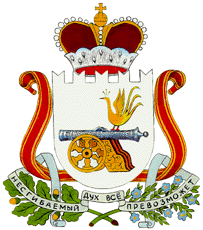 АДМИНИСТРАЦИЯ БАРАНОВСКОГО СЕЛЬСКОГО ПОСЕЛЕНИЯ САФОНОВСКОГО РАЙОНА СМОЛЕНСКОЙ ОБЛАСТИП О С Т А Н О В Л Е Н И Е от 04.04.2023г. № 38                                 О проведении публичных слушаний по рассмотрению проекта отчета об исполнениибюджета Барановского сельского поселения Сафоновского районаСмоленской области за 2022 год          В целях обсуждения проекта отчета об исполнении бюджета Николо-Погореловского сельского поселения Сафоновского района Смоленской области за 2022 год, руководствуясь Федеральным законом «Об общих принципах организации местного самоуправления в Российской Федерации», Уставом Барановского сельского поселения Сафоновского района Смоленской области, решением Совета депутатов Барановского сельского поселения Сафоновского района Смоленской области от 14 февраля 2023 года  № 2/2 «Об утверждении Порядка организации и проведения публичных слушаний и общественных обсуждений в Барановском сельском поселении Сафоновского района Смоленской области»        ПОСТАНОВЛЯЕТ:1. Провести публичные слушания по рассмотрению проекта отчета об исполнении бюджета Барановского сельского поселения Сафоновского района Смоленской области за 2022 год.2. Назначить дату проведения публичных слушаний по рассмотрению проекта отчета об исполнении бюджета Барановского сельского поселения Сафоновского района Смоленской области за 2022 год, разработанного Администрацией Барановского сельского поселения Сафоновского района Смоленской области - 17 апреля 2023 года в 15 - 00 часов в здании Администрации Барановского сельского поселения Сафоновского района Смоленской области (Смоленская область, Сафоновский район, д. Бараново, ул. Советская, д. 12а).3. Создать организационный комитет по подготовке  и проведению публичных слушаний по рассмотрению проекта отчета об исполнении бюджета Барановского сельского поселения Сафоновского района Смоленской области за 2022 год и утвердить его состав согласно приложению.       4. Рекомендовать жителям поселения и заинтересованным органам направлять имеющиеся у них предложения по проекту отчета об исполнении бюджета Барановского сельского поселения Сафоновского района Смоленской области за 2022 год в десятидневный срок со дня размещения  настоящего решения на официальном  сайте Администрации Барановского сельского поселения Сафоновского  района   Смоленской  области в информационно-телекоммуникационной сети «Интернет» с указанием  местонахождения и контактного телефона обращающегося в вышеуказанный организационный комитет по адресу: Смоленская область, Сафоновский район, д. Бараново, ул. Советская, д.12а, тел. 8(48142)7-21-33, а также посредством официального сайта Администрации Барановского сельского поселения Сафоновского  района   Смоленской  области.5. Разместить данное постановление и проект решения Совета депутатов Администрации Барановского сельского поселения Сафоновского  района   Смоленской  области «Об исполнении бюджета Барановского сельского поселения Сафоновского района Смоленской области за 2022 год» на официальном  сайте Администрации Барановского сельского поселения Сафоновского  района   Смоленской  области (www. baranovo admin-safonovo.ru.). Глава муниципального образования Барановского сельского поселенияСафоновского  района   Смоленской  области                               В.В. ПлешковаСоставорганизационного комитета по подготовке  и проведению публичных слушаний по проекту отчета об исполнении бюджета Барановского сельского поселения Сафоновского района Смоленской области за 2022 годПлешкова Валентина Васильевна	- Председатель Совета депутатов Барановского сельского поселения Сафоновского района Смоленской области, председатель комитета;ТолстыхИрина Лукинична	- Секретарь Совета депутатов Барановского сельского поселения Сафоновского района Смоленской области, секретарь комитета;Шолкова Ольга Юрьевна	- председатель комиссии Совета депутатов Барановского сельского поселения по бюджету, финансовой и налоговой политике, по вопросам муниципального имущества;ИвченковаНаталья Юрьевна	- член комиссии Совета депутатов Барановского сельского поселения по бюджету, финансовой и налоговой политике, по вопросам муниципального имущества;Петрова Татьяна Александровна	- член комиссии Совета депутатов Барановского сельского поселения по бюджету, финансовой и налоговой политике, по вопросам муниципального имущества.СОВЕТ  ДЕПУТАТОВ  БАРАНОВСКОГО  СЕЛЬСКОГО  ПОСЕЛЕНИЯ  САФОНОВСКОГО  РАЙОНА  СМОЛЕНСКОЙ  ОБЛАСТИПРОЕКТ РЕШЕНИЯОб   исполнении    бюджета   Барановского сельского поселения Сафоновского районаСмоленской области за 2022 годСтатья 1Утвердить отчет об исполнении бюджета Барановского сельского поселения Сафоновского района Смоленской области за 2022 год по доходам в сумме 18216,5 тыс. рублей, по расходам в сумме 18296,5 тыс. рублей, с превышением расходов над доходами (дефицит бюджета) в сумме 80,0 тыс. рублей.Статья 2Утвердить показатели:1) доходов бюджета Барановского сельского поселения Сафоновского района Смоленской области за 2022 год по кодам классификации доходов бюджетов согласно приложению 1 к настоящему решению;2) расходов бюджета Барановского сельского поселения Сафоновского района Смоленской области за 2022 год по ведомственной структуре расходов бюджета Барановского сельского поселения Сафоновского района Смоленской области согласно приложению 2 к настоящему решению;3) расходов бюджета Барановского сельского поселения Сафоновского района Смоленской области за 2022 год по разделам и подразделам классификации расходов бюджетов согласно приложению 3 к настоящему решению;4) источников финансирования дефицита бюджета Барановского сельского поселения Сафоновского района Смоленской области за 2022 год по кодам классификации источников финансирования дефицитов бюджетов согласно приложению 4 к настоящему решению;Статья 3Настоящее решение вступает в силу со дня его официального опубликования.Глава муниципального образованияБарановского сельского поселенияСафоновского района Смоленской области                                  В.В. ПлешковаПриложение 1к проекту решения Совета депутатов Барановского сельского поселения Сафоновского района Смоленской области «Об исполнении бюджета Барановского сельского поселения Сафоновского района Смоленской области за 2022 год»Доходы бюджета Барановского сельского поселения Сафоновского района Смоленской области за 2022 год по кодам классификации доходов бюджета                                                               Приложение 2                                                                                                      к проекту решения Совета депутатов                                                                                                      Барановского сельского поселения                                                                                                      Сафоновского района Смоленской                                                                                                      области «Об исполнении бюджета                                                                                                      Барановского сельского поселения                                                                                                      Сафоновского района Смоленской                                                                                                      области за 2022 год»Расходы бюджета Барановского сельского поселения Сафоновского района Смоленской области за 2022 год по ведомственной структуре расходов бюджета Барановского сельского поселения Сафоновского района Смоленской области	          рублей                                                                                                     Приложение 3                                                                                                      к проекту решения Совета депутатов Барановского сельского                                                                                               поселения Сафоновского района                                                                                          Смоленской области «Об исполнении бюджета Барановского                                                                                         сельского поселения Сафоновского                                                                                         района Смоленской области за 2022 год»Расходы бюджета Барановского сельского поселения Сафоновского района Смоленской области за 2022 год по разделам и подразделам  классификации расходов бюджетов                                                                                                       (рублей)Приложение 4к проекту решения Совета депутатов  Барановского сельского поселения Сафоновского района Смоленской области «Об исполнении бюджета Барановского сельского поселения Сафоновского района Смоленской области за 2022 год»Источники финансирования дефицита бюджета Барановского сельского поселения Сафоновского района Смоленской области за 2022год по кодам классификации источников финансирования дефицитов бюджетов(рублей)Пояснительная запискак отчету об исполнении бюджета Барановского сельскогопоселения Сафоновского района Смоленской областиза 2022 годДоходы бюджета Барановского сельского поселенияСафоновского района Смоленской области        Доходная часть бюджета Барановского сельского поселения Сафоновского района Смоленской области на 01.01.2023г. к утвержденному плану 17743,1 исполнена на 102,7%, или в сумме 18216,5 тыс. рублей.           Налоговые и неналоговые доходы бюджета Барановского сельского поселения Сафоновского района Смоленской области исполнены в сумме 8390,7 тыс. рублей или 108,1% к плановому назначению 7760,1 тыс. рублей.Налоговые доходы:-доходы от уплаты акцизов на дизельное топливо моторные масла, бензин – 3174,0 тыс. рублей, или 115,4% к плановому объему доходов 2750,6 тыс. рублей;- налог на доходы физических лиц с доходов – 1820,2 тыс. рублей, или 101% к плановому объему доходов 1802,2  тыс. рублей;- единый сельскохозяйственный налог – 3,9 тыс. рублей, или 100% к плановому объему доходов 3,9  тыс. рублей; - налог на имущество физических лиц – 194,1 тыс. рублей, или 116,9% к плановому объему доходов 166,0 тыс. рублей;- земельный налог  - 1714,6 тыс. рублей, или 107,2%  к плановому объему доходов 1600,0 тыс. рублей;Неналоговые доходы:-  доходы, получаемые в виде арендной платы, а также средства от продажи права на заключение договоров аренды за земли, находящиеся в собственности сельских поселений (за исключением земельных участков муниципальных бюджетных и автономных учреждений)  составили 185,5 тыс. рублей, или 133,5% к плановому объему доходов 139,0 тыс. рублей;- доходы от реализации иного имущества, находящегося в собственности сельских поселений (за исключением имущества муниципальных бюджетных и автономных учреждений, а также имущества муниципальных унитарных предприятий, в том числе казенных), в части реализации основных средств по указанному имуществу составили 1298,4 тыс. рублей или 100% к плановому объему доходов 1298,4 тыс. рублей;          Безвозмездные поступления от других бюджетов бюджетной системы Российской Федерации выполнены 9825,8 тыс. рублей, или 98,4% к плановому объему доходов 9983,0 тыс. рублей в т.ч.:         - дотации бюджетам сельских поселений на выравнивание бюджетной обеспеченности из бюджетов муниципальных районов  – 2270,1 тыс. рублей, или 100% к плановому объему доходов 2270,1 тыс. рублей;        - прочие субсидии бюджетам сельских поселений -7435,3 тыс. рублей, или 97,9% к плановому объему доходов 7592,5 тыс. рублей;         - субвенции бюджетам сельских поселений на осуществление первичного воинского учета органами местного самоуправления поселений, муниципальных и городских округов – 110,4 тыс. рублей, или 100% к плановому объему доходов 110,4 тыс. рублей;        - прочие межбюджетные трансферты, передаваемые бюджетам сельских поселений - 10,0 тыс. рублей, или 100% к плановому объему доходов 10,0 тыс. рублей;        Расходная часть бюджета Барановского сельского поселения Сафоновского района Смоленской области на 01.01.2023г. к утвержденному плану 18823,1 тыс. рублей исполнена на 97,2%, или в сумме 18296,5 тыс. рублей.В разрезе основных разделов и подразделов бюджетной классификации исполнение составило:- по разделу 0100 «Общегосударственные вопросы» - 4726,9 тыс. рублей, или 96,9% к плановому объему расходов 4879,9 тыс. рублей, в т.ч.:- по подразделу – 0102 «Функционирование высшего должностного лица субъекта Российской Федерации и муниципального образования» - 609,5 тыс. рублей, или 100% к плановому объему расходов 609,5 тыс. рублей;- по подразделу 0104 «Функционирование Правительства Российской Федерации, высших исполнительных органов государственной власти субъектов Российской Федерации, местных администраций» 3996,2 тыс. рублей, или 97,1% к плановому объему расходов 4114,2 тыс. рублей;- по подразделу 0106 «Обеспечение деятельности финансовых, налоговых и таможенных органов и органов финансового (финансово-бюджетного)надзора – 21,2 тыс. рублей, или 100% к плановому объему расходов 21,2 тыс. рублей;- по разделу 0111«Резервные средства» - 0,0 тыс. рублей, или 0% к плановому объему расходов – 10,0 тыс. рублей;- по разделу 0113 «Другие общегосударственные вопросы» - 100,0 тыс. рублей, или 80% к плановому объему расходов 125,0 тыс. рублей;- взносы на капитальный ремонт – 100,0 тыс. рублей; - по разделу 0200 «Национальная оборона» - 110,4 тыс. рублей, или  100% к плановому объему расходов 110,4 тыс. рублей, в т.ч.:- по подразделу 0203 «Мобилизация и вневойсковая подготовка» - 110,4 тыс. рублей, или  100% к плановому объему расходов 110,4 тыс. рублей;        - по разделу 0400 «Национальная экономика» - 11344,6 тыс. рублей, или 98,5%  к плановому объему расходов 11513,1 тыс. рублей, в т.ч.:       - по подразделу 0409 «Дорожное хозяйство» - 11344,6 тыс. рублей, или 98,5%  к плановому объему расходов 11513,1 тыс. рублей: - расчистка дорог от снега – 2883,4 тыс. рублей;- изготовление тех. паспорта – 140,0 тыс. рублей;- строительный контроль за строительными работами на дороге – 50,0 тыс.     рублей;- ремонт дороги до д. Лягушкино и по д. Лягушкино – 5083,7 тыс. рублей;- ремонт дороги в д. Дурово – 2258,9 тыс. рублей;- устройство подъездной дороги – 401,4 тыс. рублей;- приобретение и перевоз боя кирпича – 109,0 тыс. рублей;- погрузка, перевоз и разравнивание ПГС д. Забелино – 266,2 тыс. рублей;- разравнивание куч асфальто-бетонной крошки -  20,5 тыс. рублей;- перевоз боя кирпича – 131,5 тыс. рублей;       - по разделу 0500 «Жилищно-коммунальное хозяйство» - 1957,7 тыс. рублей, или 90,5% к плановому объему расходов 2162,7 тыс. рублей, в т.ч:          - по подразделу 0501 «Жилищное хозяйство» - 234,0 тыс. рублей, или 94,5% к плановому объему расходов 247,7 тыс. рублей;- монтаж газового оборудования в муниципальной квартире №2, д. 4, ул. Садовая, д. Бараново – 48,6 тыс. рублей;-  ремонт ванной, санузла, коридора в муниципальной квартире № 2, д. 4, ул. Садовая д. Бараново – 95,0 тыс. рублей; - строительный материалы для муниципальной квартиры № 2, д. 4, ул. Садовая д. Бараново – 65,5 тыс. рублей;- приобретения окна ПВХ для муниципальной квартиры № 2, д. 4, ул. Садовая д. Бараново – 24,9 тыс. рублей;       - по подразделу 0502«Коммунальное хозяйство» - 303,4 тыс. рублей, или 85,2% к плановому объему расходов 356,0 тыс. рублей –           ремонт водопровода – 105,5 тыс. рублей;          тех. обслуживание газопровода – 48,7 тыс. рублей;          измерение параметров молниезащиты – 1,6 тыс. рублей;          хомуты, муфты – 23,1 тыс. рублей;          тех. план водопроводной сети – 30,0 тыс. рублей;          прочистка канализации – 57,5 тыс. рублей;          выполнение кадастровых работ по созданию линейного сооружения             (водопровод) – 37,0 тыс. рублей.- по подразделу 0503«Благоустройство» - 1420,3 тыс. рублей, или 91,1% к плановому объему расходов 1559,0 тыс. рублей – 05030240403010247 – 700,0 тыс. рублей, в т.ч.:э/энергия по уличному освещению – 700,0 тыс. рублей;05030240403010244 – 332,1 тыс. рублей, в т.ч.:тех. обслуживание систем наружного освещения – 56,6 тыс. рублей;монтаж уличного освещения – 275,5 тыс. рублей;05030240403010853 – 1,0 тыс. рублей, в т.ч.:пеня за несвоевременную уплату за э/энергию – 1,0 тыс. рублей;05030240403020244 – 270,2 тыс. рублей, в т.ч.:уборка ТБО – 78,8 тыс. рублей;окашивание территории – 164,9 тыс. рублей;уничтожение сорняка Борщевика – 6,5 тыс. рублей;спил дерева – 20,0 тыс. рублей;05030240403030244 – 37,0 тыс. рублей, в т.ч.:тех. план обелиска, памятника – 12,0 тыс. рублей;искусственные цветы для возложения к братской могиле – 25,0 тыс. рублей.05030240427770244 – 10,0 тыс. рублей, в т. ч.:приобретение песка – 10,0 тыс. рублей;05030240429990244 – 70,0 тыс. рублей, в т.ч.:устройство уличного освещения в д. Хорошонки – 70,0 тыс. рублей.- по разделу 1000 «Социальная политика» - 156,9  тыс. рублей, или 99,9% к плановому объему расходов 157,0 тыс. рублей, в т.ч.:- по подразделу 1001 «Пенсионное обеспечение» - 156,9  тыс. рублей, или 99,9% к плановому объему расходов 157,0 тыс. рублей – доплата к пенсии, Ставровой Н.А., Шестакову С.Н.По итогам исполнения бюджета Барановского сельского поселения Сафоновского района Смоленской области за 2022 год  сложился дефицит в сумме 80,0  тыс. рублей.Глава муниципального образованияБарановского сельского поселения Сафоновского района Смоленской области                                          В.В. ПлешковаНаименование главного администратора дохода, показателяКод бюджетной классификацииКод бюджетной классификацииКассовое исполнениеНаименование главного администратора дохода, показателяКод главного администратора доходов бюджетаКод доходов бюджета Кассовое исполнение1234ВСЕГО18216543,39Управление Федерального казначейства по Смоленской области1003174045,49Доходы от уплаты акцизов на дизельное топливо, подлежащие распределению между бюджетами субъектов Российской Федерации и местными бюджетами с учетом установленных дифференцированных нормативов отчислений в местные бюджеты (по нормативам, установленным Федеральным законом о федеральном бюджете в целях формирования дорожных фондов субъектов Российской Федерации)1001030223101 0000 1101591171,35Доходы от уплаты акцизов на моторные масла для дизельных и (или) карбюраторных (инжекторных) двигателей, подлежащие распределению между бюджетами субъектов Российской Федерации и местными бюджетами с учетом установленных дифференцированных нормативов отчислений в местные бюджеты (по нормативам, установленным Федеральным законом о федеральном бюджете в целях формирования дорожных фондов субъектов Российской Федерации)1001030224101 0000 1108594,80Доходы от уплаты акцизов на автомобильный бензин, подлежащие распределению между бюджетами субъектов Российской Федерации и местными бюджетами с учетом установленных дифференцированных нормативов отчислений в местные бюджеты (по нормативам, установленным Федеральным законом о федеральном бюджете в целях формирования дорожных фондов субъектов Российской Федерации)1001030225101 0000 1101756832,86  Доходы от уплаты акцизов на прямогонный бензин, подлежащие распределению между бюджетами субъектов Российской Федерации и местными бюджетами с учетом установленных дифференцированных нормативов отчислений в местные бюджеты (по нормативам, установленным Федеральным законом о федеральном бюджете в целях формирования дорожных фондов субъектов Российской Федерации)1001030226101 0000 110-182553,52Управление Федеральной налоговой службы по Смоленской области 1823732855,71  Налог на доходы физических лиц с доходов, источником которых является налоговый агент, за исключением доходов, в отношении которых исчисление и уплата налога осуществляются в соответствии со статьями 227, 227.1 и 228 Налогового кодекса Российской Федерации (сумма платежа (перерасчеты, недоимка и задолженность по соответствующему платежу, в том числе по отмененному)1821010201001 1000 1101815976,24Налог на доходы физических лиц с доходов, источником которых является налоговый агент, за исключением доходов, в отношении которых исчисление и уплата налога осуществляются в соответствии со статьями 227, 227.1 и 228 Налогового кодекса Российской Федерации (пени по соответствующему платежу)1821010201001 2100 110262,81Налог на доходы физических лиц с доходов, полученных от осуществления деятельности физическими лицами, зарегистрированными в качестве индивидуальных предпринимателей, нотариусов, занимающихся частной практикой, адвокатов, учредивших адвокатские кабинеты, и других лиц, занимающихся частной практикой в соответствии со статьей 227 Налогового кодекса Российской Федерации (сумма платежа (перерасчеты, недоимка и задолженность по соответствующему платежу, в том числе по отмененному)1821010202001 1000 110-5,08Налог на доходы физических лиц с доходов, полученных физическими лицами в соответствии со статьей 228 Налогового кодекса Российской Федерации (сумма платежа (перерасчеты, недоимка и задолженность по соответствующему платежу, в том числе по отмененному)1821010203001 1000 1104015,53Налог на доходы физических лиц с доходов, полученных физическими лицами в соответствии со статьей 228 Налогового кодекса Российской Федерации (пени по соответствующему платежу)1821010203001 2100 1100,11Единый сельскохозяйственный налог (сумма платежа (перерасчеты, недоимка и задолженность по соответствующему платежу, в том числе по отмененному)1821050301001 1000 1103837,23Единый сельскохозяйственный налог (пени по соответствующему платежу)1821050301001 2100 11071,50Налог на имущество физических лиц, взимаемый по ставкам, применяемым к объектам налогообложения, расположенным в границах сельских поселений (сумма платежа (перерасчеты, недоимка и задолженность по соответствующему платежу, в том числе по отмененному)1821060103010 1000 110192258,04Налог на имущество физических лиц, взимаемый по ставкам, применяемым к объектам налогообложения, расположенным в границах сельских поселений (пени по соответствующему платежу)1821060103010 2100 1101866,51  Земельный налог с организаций, обладающих земельным участком, расположенным в границах сельских поселений (сумма платежа (перерасчеты, недоимка и задолженность по соответствующему платежу, в том числе по отмененному)1821060603310 1000 110921451,45Земельный налог с организаций, обладающих земельным участком, расположенным в границах сельских поселений (пени по соответствующему платежу)1060603310 2100 11017096,25Земельный налог с физических лиц, обладающих земельным участком, расположенным в границах сельских поселений (сумма платежа (перерасчеты, недоимка и задолженность по соответствующему платежу, в том числе по отмененному)1821060604310 1000 110770293,88Земельный налог с физических лиц, обладающих земельным участком, расположенным в границах сельских поселений (пени по соответствующему платежу)1060604310 2100 1105731,24Администрация Барановского сельского поселения Сафоновского района Смоленской области90811309642,19Доходы, получаемые в виде арендной платы, а также средства от продажи права на заключение договоров аренды за земли, находящиеся в собственности сельских поселений (за исключением земельных участков муниципальных бюджетных и автономных учреждений)9081110502510 0000 120185506,16  Доходы от реализации иного имущества, находящегося в собственности сельских поселений (за исключением имущества муниципальных бюджетных и автономных учреждений, а также имущества муниципальных унитарных предприятий, в том числе казенных), в части реализации основных средств по указанному имуществу9081140205310 0000 4101298375,00Дотации бюджетам сельских поселений на выравнивание бюджетной обеспеченности из бюджетов муниципальных районов9082021600110 0000 1502270100,00Прочие субсидии бюджетам сельских поселений9082022999910 0000 1507435261,03Субвенции бюджетам сельских поселений на осуществление первичного воинского учета органами местного самоуправления поселений, муниципальных и городских округов9082023511810 0000 150110400,00Прочие межбюджетные трансферты, передаваемые бюджетам сельских поселений9082024999910 0000 15010000,00НаименованиеБюджетная классификация расходовБюджетная классификация расходовБюджетная классификация расходовБюджетная классификация расходовБюджетная классификация расходовСумма на 2022годНаименованиеКод главного распорядителя средств бюджета(прямого получателя)РазделПодразделЦелевая статьяВид расходовСумма на 2022годАдминистрация Барановского сельского поселения Сафоновского района Смоленской области90818296508,08ОБЩЕГОСУДАРСТВЕННЫЕ ВОПРОСЫ90801004726936,01Функционирование высшего должностного лица субъекта Российской Федерации и муниципального образования9080102609500,00Муниципальная программа "Обеспечение деятельности Администрации и содержание аппарата Администрации Барановского сельского поселения Сафоновского района Смоленской области" 908010201 0 00 00000609500,00Комплекс процессных мероприятий «Решение вопросов местного значения и повышение эффективности деятельности Администрации Барановского сельского поселения Сафоновского района Смоленской области»908010201 4 01 00000609500,00Расходы на финансовое обеспечение функций органов местного самоуправления908010201 4 01 00140609500,00Расходы на выплаты персоналу в целях обеспечения выполнения функций государственными (муниципальными) органами, казенными учреждениями, органами управления государственными внебюджетными фондами908010201 4 01 00140100609500,00Расходы на выплаты персоналу государственных (муниципальных) органов908010201 4 01 00140120609500,00Функционирование Правительства Российской Федерации, высших исполнительных органов государственной власти субъектов Российской Федерации, местных администраций90801043996236,01Муниципальная программа "Обеспечение деятельности Администрации и содержание аппарата Администрации Барановского сельского поселения Сафоновского района Смоленской области" 908010401 0 00 000003996236,01Комплекс процессных мероприятий «Решение вопросов местного значения и повышение эффективности деятельности Администрации Барановского сельского поселения Сафоновского района Смоленской области»908010401 4 01 000003996236,01Расходы на финансовое обеспечение функции органов местного самоуправления908010401 4 01 001403996236,01Расходы на выплаты персоналу в целях обеспечения выполнения функций государственными (муниципальными) органами, казенными учреждениями, органами управления государственными внебюджетными фондами908010401 4 01 001401002994400,59Расходы на выплаты персоналу государственных (муниципальных) органов908010401 4 01 001401202994400,59Закупка товаров, работ  и услуг для обеспечения государственных (муниципальных) нужд908010401 4 01 00140200972312,58Иные закупки товаров, работ и услуг для обеспечения государственных (муниципальных)  нужд 908010401 4 01 00140240972312,58Иные бюджетные ассигнования908010401 4 01 0014080029522,84Уплата  налогов, сборов и иных платежей908010401 4 01 0014085029522,84Обеспечение деятельности финансовых, налоговых и таможенных органов и органов финансового (финансово- бюджетного) надзора908010621200,00Межбюджетные трансферты, передаваемые бюджету муниципального района на осуществление части полномочий по решению вопросов местного значения в соответствии с заключенными соглашениями908010681 0 00 0000021200,00Межбюджетные трансферты, передаваемые бюджету муниципального района на осуществление части полномочий по решению вопросов местного значения поселения в соответствии с заключенными соглашениями в части внешнего финансового контроля908010681 0 01 0000020200,00Межбюджетные трансферты, передаваемые бюджету муниципального района на осуществление части полномочий по решению вопросов местного значения Администрацией Барановского сельского поселения в соответствии с заключенными соглашениями в части внешнего финансового контроля908010681 0 01 П001020200,00Межбюджетные трансферты908010681 0 01 П001050020200,00Иные межбюджетные трансферты908010681 0 01 П001054020200,00Межбюджетные трансферты, передаваемые бюджету муниципального района на осуществление части полномочий по решению вопросов местного значения поселения в соответствии с заключенными соглашениями в части казначейского исполнения бюджета908010681 0 02 000001000,00Межбюджетные трансферты, передаваемые бюджету муниципального района на осуществление части полномочий по решению вопросов местного значения Администрацией  Барановского  сельского поселения в соответствии с заключенными соглашениями в части казначейского исполнения бюджета908010681 0 02 П10101000,00Межбюджетные трансферты908010681 0 02 П10105001000,00Иные межбюджетные трансферты908010681 0 02 П10105401000,00Другие общегосударственные вопросы9080113100000,00Непрограммные расходы органов местного самоуправления муниципальных образований908011398 0 00 00000100000,00Прочие направления деятельности, не включенные в муниципальные программы908011398 0 02 00000100000,00Содержание и обслуживание муниципальной казны908011398 0 02 06000100000,00Закупка товаров, работ  и услуг для обеспечения государственных (муниципальных) нужд908011398 0 02 06000200100000,00Иные закупки товаров, работ и услуг для обеспечения государственных (муниципальных) нужд 908011398 0 02 06000240100000,00НАЦИОНАЛЬНАЯ ОБОРОНА9080200110400,00Мобилизационная и вневойсковая подготовка9080203110400,00Непрограммные расходы органов местного самоуправления муниципальных образований908020398 0 00 00000110400,00Прочие направления деятельности, не включенные в муниципальные программы908020398 0 02 00000110400,00Осуществление первичного воинского учёта на территориях, где отсутствуют военные комиссариаты 908020398 0 02 51180110400,00Расходы на выплаты персоналу в целях обеспечения выполнения функций государственными (муниципальными) органами, казенными учреждениями, органами управления государственными внебюджетными фондами908020398 0 02 5118010074200,00Расходы на выплаты персоналу государственных (муниципальных) органов908020398 0 02 5118012074200,00Закупка товаров, работ  и услуг для обеспечения государственных (муниципальных) нужд908020398 0 02 5118020036200,00Иные закупки товаров, работ и услуг для обеспечения государственных (муниципальных)  нужд 908020398 0 02 5118024036200,00НАЦИОНАЛЬНАЯ ЭКОНОМИКА908040011344607,92Дорожное хозяйство (дорожные фонды)908040911344607,92Муниципальная программа "Развитие жилищно-коммунального хозяйства Барановского сельского поселения Сафоновского района Смоленской области" 908040902 0 00 0000011344607,92Комплекс процессных мероприятий «Развитие дорожного хозяйства»908040902 4 01 0000011344607,92Мероприятия по содержанию, ремонту и капитальному ремонту дорог общего пользования908040902 4 01 04010190000,00Закупка товаров, работ  и услуг для обеспечения государственных (муниципальных) нужд908040902 4 01 04010200190000,00Иные закупки товаров, работ и услуг для обеспечения государственных (муниципальных)  нужд 908040902 4 01 04010240190000,00Обеспечение мероприятий дорожного хозяйства за счет средств Дорожного фонда908040902 4 01 040303812004,29Закупка товаров, работ  и услуг для обеспечения государственных  (муниципальных) нужд908040902 4 01 040302003812004,29Иные закупки товаров, работ и услуг для обеспечения государственных (муниципальных) нужд 908040902 4 01 040302403812004,29Расходы на проектирование, строительство, реконструкцию, капитальный ремонт и ремонт автомобильных дорог общего пользования местного значения908040902 4 01 S12607342603,63Закупка товаров, работ  и услуг для обеспечения государственных  (муниципальных) нужд908040902 4 01 S12602007342603,63Иные закупки товаров, работ и услуг для обеспечения государственных (муниципальных) нужд 908040902 4 01 S12602407342603,63ЖИЛИЩНО-КОММУНАЛЬНОЕ ХОЗЯЙСТВО90805001957655,13Жилищное хозяйство9080501233946,75Муниципальная программа "Развитие жилищно-коммунального хозяйства Барановского сельского поселения Сафоновского района Смоленской области" 908050102 0 00 00000233946,75Комплекс процессных мероприятий «Развитие жилищного хозяйства»908050102 4 02 00000233946,75Обеспечение мероприятий по содержанию жилищного хозяйства908050102 4 02 02000203946,75Закупка товаров, работ  и услуг для обеспечения государственных  (муниципальных) нужд908050102 4 02 02000200203946,75Иные закупки товаров, работ и услуг для обеспечения государственных (муниципальных) нужд 908050102 4 02 02000240203946,75Расходы за счет средств резервного фонда Администрации Смоленской области908050102 4 02 2999030000,00Закупка товаров, работ  и услуг для обеспечения государственных  (муниципальных) нужд908050102 4 02 2999020030000,00Иные закупки товаров, работ и услуг для обеспечения государственных (муниципальных) нужд 908050102 4 02 2999024030000,00Коммунальное хозяйство9080502303364,10Муниципальная программа "Развитие жилищно-коммунального хозяйства Барановского сельского поселения Сафоновского района Смоленской области" 908050202 0 00 00000303364,10Комплекс процессных мероприятий «Развитие коммунального хозяйства»908050202 4 03 00000303364,10Обеспечение мероприятий по содержанию коммунального хозяйства908050202 4 03 02010303364,10Закупка товаров, работ  и услуг для обеспечения государственных  (муниципальных) нужд908050202 4 03 02010200303364,10Иные закупки товаров, работ и услуг для обеспечения государственных (муниципальных) нужд 908050202 4 03 02010240303364,10Благоустройство90805031420344,28Муниципальная программа "Развитие жилищно-коммунального хозяйства Барановского сельского поселения Сафоновского района Смоленской области" 908050302 0 00 000001420344,28Комплекс процессных мероприятий «Благоустройство»908050302 4 04 000001420344,28Обеспечение мероприятий по организации уличного освещения908050302 4 04 030101033067,34Закупка товаров, работ  и услуг для обеспечения государственных  (муниципальных) нужд908050302 4 04 030102001032084,12Иные закупки товаров, работ и услуг для обеспечения государственных (муниципальных) нужд 908050302 4 04 030102401032084,12Иные бюджетные ассигнования908050302 4 04 03010800983,22Уплата  налогов, сборов и иных платежей908050302 4 04 03010850983,22Финансовое обеспечение мероприятий по благоустройству поселения908050302 4 04 03020270276,94Закупка товаров, работ  и услуг для обеспечения государственных  (муниципальных) нужд908050302 4 04 03020200270276,94Иные закупки товаров, работ и услуг для обеспечения государственных (муниципальных) нужд 908050302 4 04 03020240270276,94Содержание мест захоронения908050302 4 04 0303037000,00Закупка товаров, работ  и услуг для обеспечения государственных  (муниципальных) нужд908050302 4 04 0303020037000,00Иные закупки товаров, работ и услуг для обеспечения государственных (муниципальных) нужд 908050302 4 04 0303024037000,00Расходы за счет средств резервного фонда Администрации муниципального образования  «Сафоновский район» Смоленской области908050302 4 04 2777010000,00Закупка товаров, работ  и услуг для обеспечения государственных  (муниципальных) нужд908050302 4 04 2777020010000,00Иные закупки товаров, работ и услуг для обеспечения государственных (муниципальных) нужд 908050302 4 04 2777024010000,00Расходы за счет средств резервного фонда Администрации Смоленской области908050302 4 04 2999070000,00Закупка товаров, работ  и услуг для обеспечения государственных  (муниципальных) нужд908050302 4 04 2999020070000,00Иные закупки товаров, работ и услуг для обеспечения государственных (муниципальных) нужд 908050302 4 04 2999024070000,00Социальная политика9081000156909,02Пенсионное обеспечение9081001156909,02Муниципальная программа "Обеспечение деятельности Администрации и содержание аппарата Администрации Барановского сельского поселения Сафоновского района Смоленской области" 908100101 0 00 00000156909,02Комплекс процессных мероприятий «Решение вопросов местного значения и повышение эффективности деятельности Администрации Барановского сельского поселения Сафоновского района Смоленской области»908100101 4 01 00000156909,02Пенсии за выслугу лет лицам, замещавшим муниципальные должности, должности муниципальной службы908100101 4 01 70010156909,02Социальное обеспечение и иные выплаты населению908100101 4 01 70010300156909,02 Публичные нормативные социальные выплаты гражданам 908100101 4 01 70010310156909,02Наименование показателяКод бюджетной классификацииКод бюджетной классификацииКассовое исполнениеНаименование показателяРазделПодразделКассовое исполнениеВсего:Всего:Всего:18296508,08ОБЩЕГОСУДАРСТВЕННЫЕ ВОПРОСЫ01004726936,01Функционирование высшего должностного лица субъекта Российской Федерации и муниципального образования0102609500,00Функционирование Правительства Российской Федерации, высших исполнительных органов государственной власти субъектов Российской Федерации, местных администраций01043996236,01Обеспечение деятельности финансовых, налоговых и таможенных органов и органов финансового (финансово- бюджетного) надзора010621200,00Другие общегосударственные вопросы0113100000,00Национальная оборона0200110400,00Мобилизационная и вневойсковая подготовка0203110400,00Национальная экономика040011344607,92Дорожное хозяйство (дорожные фонды)040911344607,92Жилищно-коммунальное хозяйство05001957655,13Жилищное хозяйство0501233946,75Коммунальное хозяйство0502303364,10Благоустройство05031420344,28Социальная политика1000156909,02Пенсионное обеспечение1001156909,02Наименование показателяКод бюджетной классификацииКод бюджетной классификацииКассовое исполнениеНаименование показателяКод главного администратора источников финансирования дефицита бюджетаКод источников финансирования дефицита бюджетаКассовое исполнение1234ВСЕГО79964,69в том числе:Источники внутреннего финансирования  дефицитов бюджетов01 00 00 00 00 0000 00079964,69Администрация Барановского сельского поселения Сафоновского района Смоленской области90879964,69Увеличение прочих остатков денежных средств бюджетов сельских поселений9080105020110 0000 510-18728691,76Уменьшение прочих остатков денежных средств бюджетов сельских поселений9080105020110 0000 61018808656,45Газета «Барановский вестник» № 4 29.06.2022 года Тираж 20 экз. Распространяется бесплатноУчредители:Совет депутатов Барановского сельского поселения Сафоновского района Смоленской области, Администрация Барановского сельского поселения Сафоновского района Смоленской областиНаш адрес:215527, Смоленская область, Сафоновский район, д. Бараново, ул. Советская, д. 12аТелефон 8(48142)7-21-33; Факс 8(48142)7-21-44